BID DESCRIPTION:  Appointment of service provider for decommissioning old fire pumps, supply and install new sprinkler and hydrant pumps and commissioningBID NUMBER: HSRC/11/2022/231. HSRC BACKGROUND  The Human Sciences Research Council (HSRC) is a research organisation that advances social sciences and humanities for public use. The HSRC subscribes to the values of good governance, accountable public administration and sound management of the resources as reflected in the Public Financial Management Act of 1999 (PFMA as amended by Act 29 of 1999) and other laws and regulations applicable to public administration. 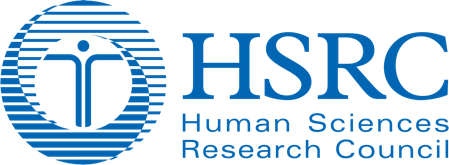 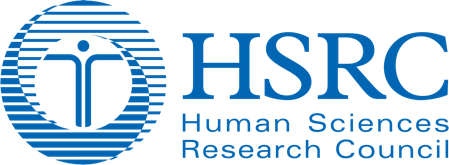 Established in 1968 as South Africa’s statutory research agency the HSRC has grown to become the largest dedicated research institute in the social sciences and humanities on the African continent, doing cutting-edge public research in areas that are crucial to development. Our mandate is to inform the effective formulation and monitoring of government policy; to evaluate policy implementation; to stimulate public debate through the effective dissemination of research-based data and fact-based research results; to foster research collaboration; and to help build research capacity and infrastructure for human and social sciences. 2. SCOPE OF THE WORK The HSRC Building is equipped with two electrical fire pumps and two diesel pumps. One set of the pumps for the sprinkler system and the other for hydrant systems. These two sets are located at different locations in the building. The Fire Pumps and deluge systems are the most essential part of a building's fire protect system. They provide a high-pressure water flow that is of importance for fire suppression. One can consider it as the heart of the fire protection system. Fire pumps are an essential part of many water-based fires protection systems. They are used to increase the pressure (measured in psi and bar) of a water source when that source is not adequate for the system it's supplying. 2.1 The HSRC requires a qualified service provider to: decommission the current electrical fire pumps, supply and install two new fire pumps (one for the hydrants and the other for the sprinkler systems) as per specification detailed belowcommission and test the installed fire pumps according to ASIB and other fire related regulations. Legal and regulations The pumps should comply with the following: SABS 0287: Automatic Sprinklers Installations for Fire Fighting. ASIB 10th Edition Rules for Sprinkler Installations SABS 0400: The application of the National Building Regulations: Part WW Fire Installation SABS 0252: Part 1: Water supply installations for buildings. Government Provincial and Local Authorities Ordinances, Regulations, By-Laws, Rules and other legal instructions. EQUIPMENT  Sprinkler pump performance:1 X SPRINKLER PUMP PMax Duty: 1100l/m @ 93.0m QMax Duty: 1350l/m @ 89.2m Run Out: 2000l/m @ 74.6m NPSHR: 3.1m Churn: 103.4m Cold Clean Water, Flooded Suction Multi Impellar pump complete with painted mild steel base plate, flexible coupling and guard. 2x Jockey pump sets, Vertical Multi stage. All control panels and ASIB annunciator. Electrical installation within the confines of the pump house with cable runs not exceeding 6m between pumps and panels supplied. 6hr ASIB approved performance test. 2x 3 Tier AutoStart Arrangement c/w pressure switches and gauges. Direct Reading Flowmeter (4"-450-B) Distribution Board 380VAC Type 5A Commission and handover on site. 2.1.3	Hydrant Pump Performance 1X HYDRANT PUMPPMax Duty: 1100l/m @ 105.0mQMax Duty: 1350l/m @ 101.0mRun Out: 2000l/m @ 86.6mNPSHR: 3.1m Churn: 117.3mCold Clean Water, Flooded SuctionElectric driven pump set to ASIB Multi Impellar pump complete with painted mild steel base plate, flexible coupling and guard.2x Jockey pump set, Vertical Multi stage.All control panels and ASIB annunciator.Electrical installation within the confines of the pump house with cable runs not exceeding 6m between pumps and panels supplied.6hr ASIB approved performance test. 2x 3 Tier Autostart Arrangement c/w pressure switches and gauges. Direct Reading Flowmeter (4"-450-B) Distribution Board 380VAC Type 5A Commission and handover on site.Pumps and all works carried out must have warranty of 12 months. The insurance cover must be valid for the duration of the warranty3.	SUBMISSIONS Bid documents may either be posted to HSRC Building, 134 Pretorius Street Pretoria (preferably registered mail) OR placed in the tender box OR couriered to HSRC Building, 134 Pretorius Street Pretoria before the closing date and time. NB: The HSRC shares the building with the Department of Social Development (DSD). Bidders are requested to ensure that their bid documents are deposited in the correct tender box. Bid documents deposited in the wrong tender box and received from DSD after the closing date will not be considered. Bid documents will only be considered if received by the HSRC before the closing date and time, regardless of the method used to send or deliver such documents to the HSRC. The bidder(s) are required to submit two (2) copies of each file Original one (1) hard copy duplicate (1) USB with content of each file by the Closing date 10 February 2023 at 11:00. Each file and USB must be marked correctly and sealed separately for ease of reference during the evaluation process. Furthermore, the file and information in the USB must be labelled and submitted in the following format: Table 4: Bid timelines All dates and times in this bid are South African standard time. Any time or date in this bid is subject to change at the HSRC’s discretion. The establishment of a time or date in this bid does not create an obligation on the part of the HSRC to take any action, or create any right in any way for any bidder to demand that any action be taken on the date established. The bidder accepts that, if the HSRC extends the deadline for bid submission (the Closing Date) for any reason, the requirements of this bid otherwise apply equally to the extended deadline. 4. SUPPLIER DUE DILIGENCE The HSRC reserves the right to conduct supplier due diligence prior to final award or at any time during the contract period.  This may include site visits and requests for additional information. 5. EVALUATION CRITERIA The HSRC has set minimum standards (stages) that a bidder needs to meet in order to be evaluated and selected as a successful bidder. The minimum standards consist of the following:  Table 5:  Evaluation stages 5.1. Stage 0: Local content and local productionPumps are designated as a sector for local content and local production and therefore only locally produced and manufactured pumps with minimum thresholds as per the table below for local content and production will be considered  Table 6:  Local content thresholds The exchange rate to be used for the calculation of local content and production must be the exchange rate published by the South African Reserve Bank (SARB) at 12:00 on the date of advertisement of the bid5.2 Stage 1: Mandatory Criteria Bids that score NO for any of the items in the mandatory technical specification section will be disqualified and will not advance to the next stage of the evaluationTable 7:  Documents that must be submitted for Mandatory criteria5.3 Stage 2- Pre-qualification CriteriaWithout limiting the generality of HSRC’s other critical requirements for this Bid, bidder(s) must submit the documents listed in the Table 8 below. All documents must be completed and signed by the duly authorised representative of the prospective bidder(s). During this phase Bidders’ response will be evaluated based on compliance with the listed administration and mandatory bid requirements. The bidder(s) proposal may be disqualified for non-submission of any of the documents. Table 8:  Documents that must be submitted for Pre-qualification 5.4 STAGE 3: FUNCTIONALITY EVALUATION CRITERIA = 100 POINTS  Only Bidders that have met the Pre-Qualification Criteria in (Stage 2) will be evaluated in Stage 3 for functionality.   a) The overall combined score must be equal or above 70 points in order to proceed to Stage 3 for Price and B-BBEE evaluations.  Table 9: FunctionalityBidders who fail to obtain a minimum threshold score of 75% on functionality will not be considered for further evaluation on price and B-BBEE.  5.5. STAGE 4: PRICE AND B-BBEE EVALUATION (80+20) = 100 POINTS Only Bidders that have met the 70-points threshold in Stage 3 will be evaluated in Stage 4 for Price and B-BBEE.  Price and B-BBEE will be evaluated as follows: In terms of regulation 6 of the Preferential Procurement Regulations pertaining to the Preferential Procurement Policy Framework Act, 2000 (Act 5 of 2000), responsive bids will be evaluated on the 80/20-preference point system in terms of which points are awarded to bidders on the basis of:Stage 1 – Price Evaluation (80 Points)The following formula will be used to calculate the points for price:WherePs	 =	Points scored for comparative price of bid under considerationPt	 = 	Comparative price of bid under considerationPmin 	= 	Comparative price of lowest acceptable bidStage 3 – BBBEE Evaluation (20 Points) – B-BBEE Points allocation A maximum of 20 points may be allocated to a bidder for attaining their B-BBEE status level of contributor in accordance with the table below: Failure to submit a fully complete B-BBEE certificates/ sworn affidavit will lead to no award of points for preference. The points scored by a bidder in respect of points indicated above will be added to the points scored for price. Bidders are requested to complete the various preference claim forms in order to claim preference points. Only a bidder who completed and signed the declaration part of the preference claim form will be considered for B-BBEE status. HSRC may, before a bid is adjudicated or at any time, require a bidder to substantiate claims made with regard to their B-BBEE status. Points scored will be rounded off to the nearest 2 decimals. In the event that two or more bids have scored equal total points, the contract will be awarded to the bidder scoring the highest number of points for B-BBEE status. Should two or more bids be equal in all respects, the award shall be decided by the drawing of lots. A contract may, on reasonable and justifiable grounds, be awarded to a bid that did not score the highest number of points. Joint ventures, consortiums and trusts. A trust, consortium or joint venture, will qualify for points for their BBBEE status level as a legal entity, provided that the entity submits their B-BBEE status level certificate. A trust, consortium or joint venture will qualify for points for their BBBEE status level as an unincorporated entity, provided that the entity submits their consolidated B-BBEE scorecard as if they were group structure and that such a consolidated B-BBEE scorecard is prepared for every separate bid. Bidders must submit concrete proof of the existence of joint venture and/ or consortium arrangements. HSRC will accept signed agreements as acceptable proof of the existence of a joint venture and/or consortium arrangement. The joint venture and/ or consortium arrangements must clearly set out the roles and responsibilities of the Lead Partner and the joint venture and/or consortium party. The agreement must also clearly identify the Lead Partner, with the power of attorney to bind the other party/ parties in respect of matters pertaining to the joint venture and/ or consortium arrangement. Subcontracting after award of tender A person awarded a contract may only enter into a subcontracting arrangement with the approval of HSRC A person awarded a contract in relation to a designated sector, may not subcontract in such a manner that the local production and content of the overall value of the contract is reduced to below stipulated minimum threshold. A person awarded a contract may not subcontract more than 25% of the value of the contract to any other enterprise that does not have an equal or higher B-BBEE status level of contributor than the person concerned, unless the contract is subcontracted to an EME that has the capability and ability to execute the subcontract. 6. PRICING SCHEDULE  The rates below must be firm and in South African Rands and must be inclusive of applicable taxes7. GENERAL CONDITION OF CONTRACT  Any award made to a bidder(s) under this bid is conditional, amongst others, The bidder(s) accepting the terms and conditions contained in the General Conditions of Contract as the minimum terms and conditions upon which the HSRC is prepared to enter into a contract with the successful Bidder(s). The bidder submitting the General Conditions of Contract to the HSRC together with its bid, duly signed by an authorised representative of the bidder. 8. CONTRACT PRICE ADJUSTMENT Contract price adjustments will be done annually on the anniversary of the contract start date.9. SERVICE LEVEL AGREEMENT Upon award the HSRC and the successful bidder/s will conclude a Service Level Agreement regulating the specific terms and conditions applicable to the services being procured by the HSRC more or less in the format of the draft Service Level Indicators included in this tender pack. The HSRC reserves the right to vary the proposed draft Service Level Indicators during the course of negotiations with a bidder/s by amending or adding thereto. 9.1. Bidder(s) are requested to: Comment on draft Service Level Indicators and where necessary, make proposals to the indicators; Explain each comment and/or amendment; and Use an easily identifiable colour font or “track changes” for all changes and/or amendments to the Service Level Indicators for ease of reference. The HSRC reserves the right to accept or reject any or all amendments or additions proposed by a bidder if such amendments or additions are unacceptable to the HSRC or pose a risk to the organisation.10. SPECIAL CONDITIONS OF THIS BIDThe HSRC reserves the right:To award this tender to a bidder that did not score the highest total number of points, only in accordance with section 2(1)(f) of the PPPFA (Act 5 of 2000)To negotiate with one or more preferred bidder(s) identified in the evaluation process, regarding any terms and conditions, including price without offering the same opportunity to any other bidder(s) who has not been awarded the status of the preferred bidder(s).To accept part of a tender rather than the whole tender To carry out site inspections, product evaluations or explanatory meetings in order to verify the nature and quality of the services offered by the bidder(s), whether before or after adjudication of the Bid. To correct any mistakes at any stage of the tender that may have been in the Bid documents or occurred at any stage of the tender process. To cancel and/or terminate the tender process at any stage, including after the Closing Date and/or after presentations have been made, and/or after tenders have been evaluated and/or after the preferred bidder(s) have been notified of their status as such.Award to multiple bidders based either on size or geographic considerations.11. HSRC REQUIRES BIDDER(S) TO DECLARE In the Bidder’s Technical response, bidder(s) are required to declare the following: Confirm that the bidder(s) is to: – Act honestly, fairly, and with due skill, care and diligence, in the interests of the HSRC Have and employ effectively the resources, procedures and appropriate technological systems for the proper performance of the services; Act with circumspection and treat the HSRC fairly in a situation of conflicting interests; Comply with all applicable statutory or common law requirements applicable to the conduct of business; Make adequate disclosures of relevant material information including disclosures of actual or potential own interests, in relation to dealings with the HSRC Avoidance of fraudulent and misleading advertising, canvassing and marketing; To conduct their business activities with transparency and consistently uphold the interests and needs of the HSRC as a client before any other consideration; and To ensure that any information acquired by the bidder(s) from the HSRC will not be used or disclosed unless the written consent of the client has been obtained to do so. 12.  CONFLICT OF INTEREST, CORRUPTION AND FRAUD The HSRC reserves its right to disqualify any bidder who either itself or any of whose members (save for such members who hold a minority interest in the bidder through shares listed on any recognised stock exchange), indirect members (being any person or entity who indirectly holds at least a 15% interest in the bidder other than in the context of shares listed on a recognised stock exchange), directors or members of senior management, whether in respect of HSRC or any other government organ or entity and whether from the Republic of South Africa or otherwise ("Government Entity") Engages in any collusive tendering, anti-competitive conduct, or any other similar conduct, including but not limited to any collusion with any other bidder in respect of the subject matter of this bid; Seeks any assistance, other than assistance officially provided by a government entity, from any employee, advisor or other representative of a government entity in order to obtain any unlawful advantage in relation to procurement or services provided or to be provided to a government entity; Makes or offers any gift, gratuity, anything of value or other inducement, whether lawful or unlawful, to any of the HSRC’s officers, directors, employees, advisors or other representatives; Makes or offers any gift, gratuity, anything of any value or other inducement, to any government entity's officers, directors, employees, advisors or other representatives in order to obtain any unlawful advantage in relation to procurement or services provided or to be provided to a government entity; accepts anything of value or an inducement that would or may provide financial gain, advantage or benefit in relation to procurement or services provided or to be provided to a Government Entity; pays or agrees to pay to any person any fee, commission, percentage, brokerage fee, gift or any other consideration, that is contingent upon or results from, the award of any tender, contract, right or entitlement which is in any way related to procurement or the rendering of any services to a Government Entity; has in the past engaged in any matter referred to above; or has been found guilty in a court of law on charges of fraud and/or forgery, regardless of whether or not a prison term was imposed and despite such bidder, member or director’s name not specifically appearing on the List of Tender Defaulters kept at National Treasury. 13.  MISREPRESENTATION DURING THE LIFECYCLE OF THE CONTRACT  The bidder should note that the terms of its Tender will be incorporated in the proposed contract by reference and that the HSRC relies upon the bidder’s Tender as a material representation in making an award to a successful bidder and in concluding an agreement with the bidder. a) 	It follows therefore that misrepresentations in a Tender may give rise to service termination and a claim by the HSRC against the bidder notwithstanding the conclusion of the Service Level Agreement between the HSRC and the bidder for the provision of the Service in question. In the event of a conflict between the bidder’s proposal and the Service Level Agreement concluded between the parties, the Service Level Agreement will prevail. 14. PREPARATION COSTS The Bidder will bear all its costs in preparing, submitting and presenting any response or Tender to this bid and all other costs incurred by it throughout the bid process.  Furthermore, no statement in this bid will be construed as placing the HSRC, its employees or agents under any obligation whatsoever, including in respect of costs, expenses or losses incurred by the bidder(s) in the preparation of their response to this bid. 15. INDEMNITY If a bidder breaches the conditions of this bid and, as a result of that breach, the HSRC incurs costs or damages (including, without limitation, the cost of any investigations, procedural impairment, repetition of all or part of the bid process and/or enforcement of intellectual property rights or confidentiality obligations), then the bidder indemnifies and holds the HSRC harmless from any and all such costs which the HSRC may incur and for any damages or losses the HSRC may suffer. 16. PRECEDENCE This document will prevail over any information provided during any briefing session whether oral or written, unless such written information provided, expressly amends this document by reference. 17. LIMITATION OF LIABILITY A bidder participates in this bid process entirely at its own risk and cost. The HSRC shall not be liable to compensate a bidder on any grounds whatsoever for any costs incurred or any damages suffered as a result of the Bidder’s participation in this Bid process. 18. TAX COMPLIANCE No tender shall be awarded to a bidder who is not tax compliant. The HSRC reserves the right to withdraw an award made, or cancel a contract concluded with a successful bidder in the event that it is established that such bidder was in fact not tax compliant at the time of the award, or has submitted a fraudulent Tax Clearance  Certificate to the HSRC, or whose verification against the Central Supplier Database (CSD) proves non-compliant.  The HSRC further reserves the right to cancel a contract with a successful bidder in the event that such bidder does not remain tax compliant for the full term of the contract.  19. TENDER DEFAULTERS AND RESTRICTED SUPPLIERS No tender shall be awarded to a bidder whose name (or any of its members, directors, partners or trustees) appear on the Register of Tender Defaulters kept by National Treasury, or who have been placed on National Treasury’s List of Restricted Suppliers. The HSRC reserves the right to withdraw an award, or cancel a contract concluded with a Bidder should it be established, at any time, that a bidder has been blacklisted with National Treasury by another government institution. 20. AVAILABILITY OF FUNDS Should funds no longer be available to pay for the execution of the responsibilities of this bid, the HSRC may terminate the Agreement at its own discretion or temporarily suspend all or part of the services by notice to the successful bidder who shall immediately make arrangements to stop the performance of the services and minimize further expenditure: Provided that the successful bidder shall thereupon be entitled to payment in full for the services delivered, up to the date of cancellation or suspension. SBD1 PART A INVITATION TO BID PART B TERMS AND CONDITIONS FOR BIDDING NB: FAILURE TO PROVIDE / OR COMPLY WITH ANY OF THE ABOVE PARTICULARS MAY RENDER THE BID INVALID. 	SIGNATURE OF BIDDER: 	 	 	 	…………………………………………… CAPACITY UNDER WHICH THIS BID IS SIGNED: …………………………………………… (Proof of authority must be submitted e.g. company resolution) 	DATE:  	 	 	 	 	 	…………………………………………... BIDDER’S DISCLOSURE              SBD 4 1. PURPOSE OF THE FORM Any person (natural or juristic) may make an offer or offers in terms of this invitation to bid. In line with the principles of transparency, accountability, impartiality, and ethics as enshrined in the Constitution of the Republic of South Africa and further expressed in various pieces of legislation, it is required for the bidder to make this declaration in respect of the details required hereunder. Where a person/s are listed in the Register for Tender Defaulters and / or the List of Restricted Suppliers, that person will automatically be disqualified from the bid process.  2. Bidder’s declaration 2.1 Is the bidder, or any of its directors / trustees / shareholders / members / partners or any person having a controlling interest in the enterprise,  	 	employed by the state? 	 	 	 	 	 	YES/NO 	 2.1.1 If so, furnish particulars of the names, individual identity numbers, and, if applicable, state employee numbers of sole proprietor/ directors / trustees / shareholders / members/ partners or any person having a controlling interest in the enterprise, in table below. 	2.2 	 Do you, or any person connected with the bidder, have a relationship with any person who is employed by the procuring institution? YES/NO   2.2.1     If so, furnish particulars: …………………………………………………………………………………… …………………………………………………………………………………… 2.3  Does the bidder or any of its directors / trustees / shareholders / members / partners or any person having a controlling interest in the enterprise have any interest in any other related enterprise whether or not they are bidding for this 	contract? 	 	 	 	YES/NO 2.3.1 If so, furnish particulars: ……………………………………………………………………………. ……………………………………………………………………………. 	3 	DECLARATION 	I, 	the 	undersigned, (name)……………………………………………………………………. in submitting the accompanying bid, do hereby make the following statements that I certify to be true and complete in every respect: 	3.1  	I have read and I understand the contents of this disclosure; 3.2 I understand that the accompanying bid will be disqualified if this disclosure is found not to be true and complete in every respect; 3.3  The bidder has arrived at the accompanying bid independently from, and without consultation, communication, agreement or arrangement with any competitor. However, communication between partners in a joint venture or consortium will not be construed as collusive bidding. 3.4  In addition, there have been no consultations, communications, agreements or arrangements with any competitor regarding the quality, quantity, specifications, prices, including methods, factors or formulas used to calculate prices, market allocation, the intention or decision to submit or not to submit the bid, bidding with the intention not to win the bid and conditions or delivery particulars of the products or services to which this bid invitation relates. 3.4 The terms of the accompanying bid have not been, and will not be, disclosed by the bidder, directly or indirectly, to any competitor, prior to the date and time of the official bid opening or of the awarding of the contract. 3.5  There have been no consultations, communications, agreements or arrangements made by the bidder with any official of the procuring institution in relation to this procurement process prior to and during the bidding process except to provide clarification on the bid submitted where so required by the institution; and the bidder was not involved in the drafting of the specifications or terms of reference for this bid. 3.6 I am aware that, in addition and without prejudice to any other remedy provided to combat any restrictive practices related to bids and contracts, bids that are suspicious will be reported to the Competition Commission for investigation and possible imposition of administrative penalties in terms of section 59 of the Competition Act No 89 of 1998 and or may be reported to the National Prosecuting Authority (NPA) for criminal investigation and or may be restricted from conducting business with the public sector for a period not exceeding ten (10) years in terms of the Prevention and Combating of Corrupt Activities Act No 12 of 2004 or any other applicable legislation. I CERTIFY THAT THE INFORMATION FURNISHED IN PARAGRAPHS 1, 2 and 3 ABOVE IS CORRECT.  I ACCEPT THAT THE STATE MAY REJECT THE BID OR ACT AGAINST ME IN TERMS OF PARAGRAPH 6 OF PFMA SCM INSTRUCTION 03 OF 2021/22 ON PREVENTING AND COMBATING ABUSE IN THE SUPPLY CHAIN MANAGEMENT SYSTEM SHOULD THIS DECLARATION PROVE TO BE FALSE.    ……………………………… 	 ..……………………………………………  	 	 	Signature 	                          Date ……………………………… ………………………………………………  Position  	Name of bidder 				SBD 6.1PREFERENCE POINTS CLAIM FORM IN TERMS OF THE PREFERENTIAL PROCUREMENT REGULATIONS 2017This preference form must form part of all bids invited.  It contains general information and serves as a claim form for preference points for Broad-Based Black Economic Empowerment (B-BBEE) Status Level of Contribution NB:	BEFORE COMPLETING THIS FORM, BIDDERS MUST STUDY THE GENERAL CONDITIONS, DEFINITIONS AND DIRECTIVES APPLICABLE IN RESPECT OF B-BBEE, AS PRESCRIBED IN THE PREFERENTIAL PROCUREMENT REGULATIONS, 2017. GENERAL CONDITIONSThe following preference point systems are applicable to all bids:the 80/20 system for requirements with a Rand value of up to R50 000 000 (all applicable taxes included); and the 90/10 system for requirements with a Rand value above R50 000 000 (all applicable taxes included).a) The value of this bid is estimated to exceed/not exceed R50 000 000 (all applicable taxes included) and therefore the …80/20……. preference point system shall be applicable; or b) Either the 80/20 or 90/10 preference point system will be applicable to this tender (delete whichever is not applicable for this tender).Points for this bid shall be awarded for: Price; andB-BBEE Status Level of Contributor.The maximum points for this bid are allocated as follows:Failure on the part of a bidder to submit proof of B-BBEE Status level of contributor together with the bid, will be interpreted to mean that preference points for B-BBEE status level of contribution are not claimed.The purchaser reserves the right to require of a bidder, either before a bid is adjudicated or at any time subsequently, to substantiate any claim in regard to preferences, in any manner required by the purchaser.DEFINITIONS“B-BBEE” means broad-based black economic empowerment as defined in section 1 of the Broad-Based Black Economic Empowerment Act;“B-BBEE status level of contributor” means the B-BBEE status of an entity in terms of a code of good practice on black economic empowerment, issued in terms of section 9(1) of the Broad-Based Black Economic Empowerment Act;“bid” means a written offer in a prescribed or stipulated form in response to an invitation by an organ of state for the provision of goods or services, through price quotations, advertised competitive bidding processes or proposals; “Broad-Based Black Economic Empowerment Act” means the Broad-Based Black Economic Empowerment Act, 2003 (Act No. 53 of 2003); “EME” means an Exempted Micro Enterprise in terms of a code of good practice  on black economic empowerment issued in terms of section 9 (1) of the Broad-Based Black Economic Empowerment Act; “functionality” means the ability of a tenderer to provide goods or services in accordance with specifications as set out in the tender documents. “prices” includes all applicable taxes less all unconditional discounts;  “proof of B-BBEE status level of contributor” means:B-BBEE Status level certificate issued by an authorized body or person;A sworn affidavit as prescribed by the B-BBEE Codes of Good Practice;Any other requirement prescribed in terms of the B-BBEE Act;“QSE” means a qualifying small business enterprise in terms of a code of good practice  on black economic empowerment issued in terms of section 9 (1) of the Broad-Based Black Economic Empowerment Act;“rand value” means the total estimated value of a contract in Rand, calculated at the time of bid invitation, and includes all applicable taxes; POINTS AWARDED FOR PRICETHE 80/20 OR 90/10 PREFERENCE POINT SYSTEMS 	A maximum of 80 or 90 points is allocated for price on the following basis:		80/20	or	90/10			or		Where	Ps	=	Points scored for price of bid under consideration	Pt	=	Price of bid under consideration	Pmin	=	Price of lowest acceptable bidPOINTS AWARDED FOR B-BBEE STATUS LEVEL OF CONTRIBUTORIn terms of Regulation 6 (2) and 7 (2) of the Preferential Procurement Regulations, preference points must be awarded to a bidder for attaining the B-BBEE status level of contribution in accordance with the table below:BID DECLARATIONBidders who claim points in respect of B-BBEE Status Level of Contribution must complete the following:B-BBEE STATUS LEVEL OF CONTRIBUTOR CLAIMED IN TERMS OF PARAGRAPHS 1.4 AND 4.1 B-BBEE Status Level of Contributor:	.      =     ………(maximum of 10 or 20 points)(Points claimed in respect of paragraph 7.1 must be in accordance with the table reflected in paragraph  4.1 and must be substantiated by relevant proof of B-BBEE status level of contributor.SUB-CONTRACTINGWill any portion of the contract be sub-contracted?  (Tick applicable box)If yes, indicate:What percentage of the contract will be subcontracted............…………….…………%The name of the sub-contractor…………………………………………………………..The B-BBEE status level of the sub-contractor......................................……………..Whether the sub-contractor is an EME or QSE(Tick applicable box)Specify, by ticking the appropriate box, if subcontracting with an enterprise in terms of Preferential Procurement Regulations,2017:DECLARATION WITH REGARD TO COMPANY/FIRMName of company/firm:…………………………………………………………………………….VAT registration number:……………………………………….…………………………………Company registration number:…………….……………………….…………………………….TYPE OF COMPANY/ FIRM	Partnership/Joint Venture / Consortium	One person business/sole propriety	Close corporation	Company	(Pty) Limited[Tick applicable box]DESCRIBE PRINCIPAL BUSINESS ACTIVITIES…………………………………………………………………………………………………………………………………………………………………………………………………………………………………………………………………………………………………………………………………………………………………………………………………………………………..COMPANY CLASSIFICATION	Manufacturer	Supplier	Professional service provider	Other service providers, e.g. transporter, etc.[Tick applicable box]Total number of years the company/firm has been in business:……………………………I/we, the undersigned, who is / are duly authorised to do so on behalf of the company/firm, certify that the points claimed, based on the B-BBE status level of contributor indicated in paragraphs 1.4 and 6.1 of the foregoing certificate, qualifies the company/ firm for the preference(s) shown and I / we acknowledge that:The information furnished is true and correct;The preference points claimed are in accordance with the General Conditions as indicated in paragraph 1 of this form;In the event of a contract being awarded as a result of points claimed as shown in paragraphs 1.4 and 6.1, the contractor may be required to furnish documentary proof to the satisfaction of the purchaser that the claims are correct; If the B-BBEE status level of contributor has been claimed or obtained on a fraudulent basis or any of the conditions of contract have not been fulfilled, the purchaser may, in addition to any other remedy it may have –disqualify the person from the bidding process;recover costs, losses or damages it has incurred or suffered as a result of that person’s conduct;cancel the contract and claim any damages which it has suffered as a result of having to make less favourable arrangements due to such cancellation;recommend that the bidder or contractor, its shareholders and directors, or only the shareholders and directors who acted on a fraudulent basis, be restricted by the National Treasury from obtaining business from any organ of state for a period not exceeding 10 years, after the audi alteram partem (hear the other side) rule has been applied; andforward the matter for criminal prosecution.						                         SBD 6.2DECLARATION CERTIFICATE FOR LOCAL PRODUCTION AND CONTENT FOR DESIGNATED SECTORS This Standard Bidding Document (SBD) must form part of all bids invited. It contains general information and serves as a declaration form for local content (local production and local content are used interchangeably).Before completing this declaration, bidders must study the General Conditions, Definitions, Directives applicable in respect of Local Content as prescribed in the Preferential Procurement Regulations, 2017,  the South African Bureau of Standards (SABS) approved technical specification number SATS 1286:2011 (Edition 1) and the Guidance on the Calculation of Local Content together with the Local Content Declaration Templates [Annex C (Local Content Declaration: Summary Schedule), D (Imported Content Declaration: Supporting Schedule to Annex C) and E (Local Content Declaration: Supporting Schedule to Annex C)].General ConditionsPreferential Procurement Regulations, 2017 (Regulation 8) make provision for the promotion of local production and content. Regulation 8.(2) prescribes that in the case of designated sectors, organs of state must advertise such tenders with the specific bidding condition that only locally produced or manufactured goods, with a stipulated minimum threshold for local production and content will be considered.Where necessary, for tenders referred to in paragraph 1.2 above, a two stage bidding process may be followed, where the first stage involves a minimum threshold for local production and content and the second stage price and B-BBEE.A person awarded a contract in relation to a designated sector, may not sub-contract in such a manner that the local production and content of the overall value of the contract is reduced to below the stipulated minimum threshold.The local content (LC) expressed as a percentage of the bid price must be calculated in accordance with the SABS approved technical specification number SATS 1286: 2011 as follows: 	LC = [1 - x / y] * 100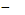 Where	x 	is the imported content in 	y	is the bid price in Rand excluding value added tax (VAT) Prices referred to in the determination of x must be converted to Rand (ZAR) by using the exchange rate published by South African Reserve Bank (SARB) on the date of advertisement of the bid as indicated in paragraph 3.1 below.The SABS approved technical specification number SATS 1286:2011 is accessible on http:/www.thedti.gov.za/industrial development/ip.jsp at no cost.  A bid may be disqualified if this Declaration Certificate and the Annex C (Local Content Declaration: Summary Schedule) are not submitted as part of the bid documentation; The stipulated minimum threshold(s) for local production and content (refer to Annex A of SATS 1286:2011) for this bid is/are as follows:Description of services, works or goods 	    Stipulated minimum threshold_______________________________			     	_______%_______________________________				_______%_______________________________				_______%3.	Does any portion of the goods or services offered	have any imported content?							(Tick applicable box)3..1	 If yes, the rate(s) of exchange to be used in this bid to calculate the local content as prescribed in paragraph 1.5 of the general conditions must be the rate(s) published by SARB for the specific currency on the date of advertisement of the bid.The relevant rates of exchange information is accessible on www.resbank.co.za Indicate the rate(s) of exchange against the appropriate currency in the table below (refer to Annex A of SATS 1286:2011):NB: Bidders must submit proof of the SARB rate (s) of exchange used.4.	Where, after the award of a bid, challenges are experienced in meeting the stipulated minimum threshold for local content the dti must be informed accordingly in order for the dti to verify and in consultation with the AO/AA provide directives in this regard.LOCAL CONTENT DECLARATION(REFER TO ANNEX B OF SATS 1286:2011)General Conditions of Contract THE GENERAL CONDITIONS OF THE CONTRACT WILL FORM PART OF ALL BID DOCUMENTS AND MAY NOT BE AMENDED  THE NATIONAL TREASURY Republic of South Africa 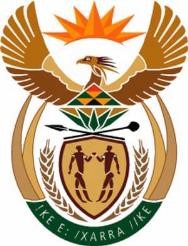 General Conditions of Contract – Fire pumps  	1  1.11 "Dumping" occurs when a private enterprise abroad market its goods on own initiative in the RSA at lower prices than that of the country of origin and which have the potential to harm the local industries in the RSA.  1.12 ”Force majeure” means an event beyond the control of the supplier and not involving the supplier’s fault or negligence and not foreseeable. Such events may include, but is not restricted to, acts of the purchaser in its sovereign capacity, wars or revolutions, fires, floods, epidemics, quarantine restrictions and freight embargoes.  1.13 “Fraudulent practice” means a misrepresentation of facts in order to influence a procurement process or the execution of a contract to the detriment of any bidder, and includes collusive practice among bidders (prior to or after bid submission) designed to  establish bid prices at artificial  non-competitive  levels  and  to  deprive  the  bidder  of  the benefits of free and open competition. 	 	1.14 	“GCC” means the General Conditions of Contract.  1.15 “Goods” means all of the equipment, machinery, and/or other materials that the supplier is required to supply to the purchaser under the contract.  1.16 “Imported content” means that portion of the bidding price represented by the cost of components, parts or materials which have been or are still to be imported (whether by the supplier or his subcontractors) and which costs are inclusive of the costs abroad,  plus freight and other direct importation costs such as landing costs, dock dues, import duty, sales  duty or other similar tax or duty at the South African place of entry as well as transportation and handling charges to the factory in the Republic where the supplies covered by the bid will be manufactured. 	 	1.17 	“Local content” means that portion of the bidding price which is not included in the imported content provided that local manufacture does take place. 	 	1.18 	“Manufacture” means the production of products in a factory using labour, materials, components and machinery and includes other related value-adding activities.  1.19 “Order” means an official written order issued for the supply of goods or works or the rendering of a service.  	1.20 	“Project site,” where applicable, means the place indicated in bidding documents. 	 	1.21 	“Purchaser” means the organization purchasing the goods 	 	1.22 	“Republic” means the Republic of South Africa 	 	1.23 	“SCC” means the Special Conditions of Contract  1.24 “Services” means those functional services ancillary to the supply of the goods, such  as transportation and any other incidental services, such as installation, commissioning, provision of technical assistance, training,  catering,  gardening, security,  maintenance and  other such obligations of the supplier covered under the contract. 	 	1.25 	“Written” or “in writing” means handwritten in ink or any form of electronic or mechanical writing. Application 	2.1 	These general conditions are applicable to all bids, contracts and orders including bids for functional and  professional services, sales, hiring, letting  and  the   granting  or acquiring  of rights, but excluding immovable property, unless otherwise indicated in the bidding documents. Where applicable, special conditions of contract are also laid down to cover specific supplies, services or works. Where such special conditions of contract are in conflict with these general conditions, the special conditions shall apply. General 3.1 Unless otherwise indicated in the bidding documents, the purchaser shall not be liable for any e xpe ns e incurred in the preparation and submission of a bid.  Where applicable a non-refundable fee for documents may be charged. With certain exceptions, invitations to bid are only published in the Government Bid Bulletin. The Government Bid Bulletin may be obtained  directly  from  the  Government  Printer,  Private  Bag  X85, Pretoria 0001, or accessed electronically from  www.treasury.gov.za Standards 4.1 The goods supplied shall conform to the standards mentioned in the bidding documents and specifications. 5. Use of 5.1 The supplier shall not, without the purchaser’s prior written contract consent, disclose the contract, or any provision thereof, or documents any specification, plan,  drawing,  pattern,  sample,  or  and information  furnished  by  or  on behalf of the purchaser in information; connection therewith, to any person other than a  person inspection employed by the supplier in the performance of the contract.   Disclosure to any such  employed person shall be made in confidence and  shall  extend only so far  as  may  be  necessary  for purposes of such performance. The supplier shall not, without the purchaser’s prior written consent, make use of any document or information mentioned in GCC clause 5.1 except for purposes of performing the contract. Any document, other than the contract itself mentioned in GCC clause 5.1 shall remain the property of the purchaser and shall be returned (all copies) to the purchaser on completion of the supplier’s performance under the contract if so required by the purchaser. The supplier shall permit the purchaser to inspect the supplier’s records relating to the performance of the supplier and to have them audited by auditors appointed by the purchaser, if so required by the purchaser. Patent rights 6.1 The supplier shall indemnify the purchaser against all thirdparty claims of infringement of patent, trademark, or industrial design rights arising from use of the goods or any part  thereof by the purchaser. Performance 7.1 Within thirty (30) days of receipt of the notification of contract security award, the successful bidder shall furnish to the purchaser the performance security of the amount specified in SCC. 	(e) 	training of the purchaser’s personnel, at	thesupplier’s plant and/or on-site, in assembly start-up, operation, maintenance, and/or repair of the supplied goods.  13.2 Prices charged by the supplier for incidental services, if not included in the contract price for the goods, shall be agreed upon in advance by the parties  and  shall  not  exceed  the prevailing  rates  charged  to  other parties by the supplier for similar services. Spare parts 14.1 As specified in SCC, the supplier may be required to provide any or all of the following materials, notifications, and information pertaining to spare parts manufactured or distributed by the supplier: such spare parts as the purchaser may elect to purchase from the supplier, provided that this election shall not relieve the supplier of any warranty obligations under the contract; and in the event of termination of production of the spare parts: Advance notification to the purchaser of the pending   termination,  in  sufficient  time  to  permit  the  purchaser  to procure needed requirements; and following  such  termination,  furnishing  at  no  cost  to   the purchaser, the blueprints, drawings, and specifications of  the spare parts, if requested. Warranty 	15.1  The supplier warrants that the goods supplied under the contract are new, unused, of the most  recent or  current models, 	and  that  they incorporate 	all 	recent improvements in design and materials unless provided otherwise in the contract.  The supplier further warrants that all goods supplied under this contract shall have no defect, arising from design, materials, or workmanship (except when the design and/or material is required by the purchaser’s specifications) or from any act or omission of the supplier, that may develop under normal use of the supplied goods in the conditions prevailing in the country of final destination. This warranty shall remain valid for twelve (12) months after the goods, or any portion thereof as the case may be, have been delivered to and accepted at the final destination indicated in the contract, or for eighteen (18) months after the date of shipment from the port or place of loading in the source country, whichever period concludes earlier, unless specified otherwise in SCC. The purchaser shall promptly notify the supplier in writing of any claims arising under this warranty. Upon  receipt  of  such  notice,  the  supplier  shall,  within  the  period specified in SCC and with all reasonable speed, repair or replace the defective goods or parts thereof, without costs to the purchaser. If the supplier, having been notified, fails to remedy the defect(s) within the period specified in SCC, the purchaser may proceed to take such remedial action as may be necessary, at the supplier’s risk and expense and without pursuant to GCC Clause 22, unless an extension of time is agreed upon pursuant to GCC Clause 21.2 without the application of penalties.  21.6  Upon any delay beyond the delivery period in the case of a  supplies contract, the purchaser shall, without cancelling the contract, be entitled to purchase supplies of a similar quality and up to the same quantity in substitution of the goods not supplied in conformity with the contract and to return any goods delivered later at the supplier’s  expense and risk, or to cancel the contract and buy such goods as may be required to complete the contract and without prejudice to his other rights, be entitled to claim damages from the supplier. Penalties 22.1  Subject to GCC Clause 25, if the supplier fails to deliver any or all of the goods or to perform the services within the period(s) specified in the contract, the purchaser shall, without prejudice to its other remedies under the contract, deduct from the contract price, as a penalty, a sum calculated on the delivered price of the delayed goods or unperformed services using the current prime interest rate calculated for each day of the delay until actual delivery or performance. The purchaser may also consider termination of the contract pursuant to GCC Clause 23. Termination for 23.1   The purchaser, without prejudice to any other remedy for default breach of contract, by written notice of default sent to the 	 	supplier, may terminate this contract in whole or in part. if the supplier fails to deliver any or all of the goods within the  period(s)   specified  in  the  contract,  or within  any extension thereof granted by the purchaser pursuant to GCC Clause 21.2; if the Supplier fails to perform any other obligation(s) under the contract; or if  the  supplier,  in  the  judgment  of  the  purchaser, has engaged in corrupt or fraudulent practices in competing for or in executing the contract. In the event the purchaser terminates the contract in whole or in part, the purchaser may  procure, upon such terms and in such manner as it deems appropriate, goods, works or services similar to those undelivered, and the supplier shall be liable to the purchaser for any excess costs for such similar goods, works or  services.   However, the supplier shall continue performance of the contract to the extent not terminated. Where the purchaser terminates the contract in whole or in part, the purchaser may decide to impose a restriction penalty on the supplier by prohibiting such supplier from doing business with the public sector for a period not exceeding 10 years. If a purchaser intends imposing a restriction on a supplier or any person associated with the supplier, the supplier will be allowed a time period of not more than fourteen (14) days to provide reasons why the envisaged restriction should not be imposed.  Should the supplier fail to respond Force Majeure 25.1   Notwithstanding  the  provisions of  GCC Clauses 22 and 23,  the supplier shall not be  liable for forfeiture of its performance security, damages, or termination for default if and to the extent that his delay in performance or  other failure  to  perform  his  obligations  under  the contract is the result of an event of force majeure. If a force majeure situation arises, the supplier shall promptly notify the  purchaser  in  writing  of  such  condition and  the  cause  thereof. Unless otherwise directed by the purchaser in writing, the supplier shall continue to perform its obligations under the contract as far as is reasonably practical, and shall seek all reasonable alternative means for performance not prevented by the force majeure event. Termination for 26.1   The purchaser may at any time terminate the contract by insolvency giving written notice to the supplier if the supplier becomes  bankrupt or otherwise insolvent.  In this event, termination will be without compensation to the supplier, provided that such termination will not prejudice or affect any  right  of  action  or  remedy  which  has  accrued  or  will  accrue thereafter to the purchaser. Settlement 	of 27.1   If any dispute or difference of any kind whatsoever arises Disputes between the purchaser and the  supplier in connection with  or arising out of the contract, the parties shall make every effort to resolve amicably such dispute or difference by mutual consultation. If, after thirty (30) days, the parties have failed to resolve their dispute or difference by such mutual consultation, then either the purchaser or the supplier may give notice to the other party of his intention to commence with mediation. No mediation in respect of this matter may be commenced unless such notice is given to the other party. Should it not be possible to settle a dispute by means of mediation, it may be settled in a South African court of law. Mediation proceedings shall be conducted in accordance with the rules of procedure specified in the SCC. Notwithstanding any reference to mediation and/or court proceedings herein the parties shall continue to perform their respective obligations under the contract unless they otherwise agree; and the purchaser shall pay the supplier any monies due the supplier. Limitation of 28.1 Except in cases of criminal negligence or wilful misconduct, liability and in the case of infringement pursuant to Clause 6; the supplier  shall  not  be  liable  to  the  purchaser, whether  in contract, tort, or otherwise, for any indirect or consequential loss or damage, loss of use, loss of production,  or loss of profits or interest costs, provided that this exclusion shall not apply to any obligation of the supplier to pay penalties and/or damages to the purchaser; and the aggregate liability of the supplier to the purchaser, whether under the contract, in tort or otherwise, shall not exceed the total contract price, provided that this limitation shall not apply to the cost of repairing or replacing defective equipment. terminate the contract in whole or part, and / or restrict the bidder(s) or contractor(s) from conducting business with the public sector for a period not exceeding ten (10) years and / or claim damages from the bidder(s) or contractor(s) concerned. …………………………………………   ………………………………… Signature        Date ……………………………………………   ………………………………… Position         Name of Bidder Activity Due Date Advertisement of bid on Government e-tender portal / print media / Tender Bulletin 10 January 2023Compulsory 	site briefing 	and clarification session 20 January 2023Closing date for bid-related enquiries 24 January 2023Publication of questions and answers on HSRC website 27 January 2023Bid closing date 10 February 2023Notice to bidder(s) HSRC will endeavour to inform bidders of the progress until conclusion of the tender. Local content and local production(Stage 0)Mandatory criteria(Stage 1) Pre-qualification Criteria (Stage 2)Technical Evaluation Criteria (Stage 3)Price and B-BBEE Evaluation (Stage 4)Bidder must comply will the minimum thresholds for local content and local production. Only bidders that comply with ALL these criteria will proceed to the next stage.Bidders must submit all documents as on Mandatory requirements. Only bidders that comply with ALL these criteria will proceed to the next stage.Bidders must submit all documents as on Stage 1. Only bidders that comply with ALL these criteria will proceed to Stage 3.Bidder(s) are required to achieve a minimum of 70 points out of 100 points to proceed to Stage 4 (Price and B-BBEE).Bidder(s) will be evaluated out of 100 points and Stage 3 will only apply to bidder(s) who have met and exceeded the threshold of 70 points.  ItemMinimum threshold Supply and installation of one Hydrant Fire pump70%Supply and installation of one Sprinkler Fire pump70%MANDATORY TECHNICAL REQUIREMENTSYes/ noProvide documentary (Reference)Registration certificate: Compensation of occupational injuries and diseases  Public liability Insurance minimum – R3 000 000.00, a valid copy must be attached.A valid copy of Automatic Sprinkler Inspection Bureau (ASIB) certificateThe bidder must be registered with the South African Qualifications & Certification Committee for the fire industry (SAQCC). Attached a valid SAQCC copy with registration number of technicians who will be doing the decommissioning and installation.Attendance of compulsory site inspectionDocument that must be submitted Non-submission will result in disqualification? Non-submission will result in disqualification? Invitation to Bid – SBD 1 Yes Complete and sign the supplied pro forma document Declaration of Interest – SBD 4 Yes Complete and sign the supplied pro forma document Preference Point Claim Form – SBD 6.1 No Non-submission will lead to a zero (0) score on B-BBEE Declaration Certificate for Local Production and Content for Designated SectorsYesComplete and sign the supplied pro forma documentRegistration on Central Supplier Database (CSD) No Service provider must be registered with Central Supplier Database (CSD).  If you are not registered proceed to complete the registration of your company prior to submitting your proposal.  Visit https://secure.csd.gov.za/ to obtain your vendor number. Submit proof of registration. General Conditions of Contract Yes Initial each page and sign Functionality WeightBidder’s ExperienceThe bidder must demonstrate its relevant experience in the fields of fire sprinklers, fire hydrant pumps installations and related systems in corporate buildings. This must be demonstrated in the company profile.  0-2 years’ experience (5) 3-4 years’ experience (10) 5 and more years’ experience (15)  Contactable referencesThe bidder must provide one (1) relevant contactable reference (on clients’ letter head) of similar work done in the past five (5) years. (5)The bidder must provide two (2) relevant contactable references (on clients’ letter head) of similar work done in the past five (5) years. (10)The bidder must provide three (3) relevant contactable references (on clients’ letter head) of similar work done in the past five (5) years. (15)30Qualifications and Skills of Key Personal Bidder must submit relevant qualifications and CV’s of 3 or more key members to prove competency and relevant experience in the fields of sprinklers and hydrant pump installations. Each team members must have a minimum of five (05) years’ relevant experience in the field. With SAQCC registration (please provide proof of valid certificate/card)Three or more with 5 years each (5) Three or more with 10 years each (15) Three or more with 15 years each (25) 25Team LeaderThe team leader of the proposed project team is required to have an experience in fields of sprinklers installations and related systems and project management. The team leader must also demonstrate, through previously completed projects, his/her experience in leading projects of this nature.  The bidders must submit, as part of its proposal, the following: The list of the proposed team maintenance technicians. CVs of the team and technicians; The CVs must clearly highlight qualifications, areas of experience/ competence relevant to the tasks and objectives of this project as outlined above. Copies of relevant qualifications/certification with either FSIB, ASIB or Fire Systems Training 1 years’ experience (3) 2-3 years’ experience (5) 9 years’ experience (15) 10 and more years’ experience (25)25Safety Plan and OHSThe bidder is required to provide a safety plan that is in line with the scope of work. The safety plan is to include but not limited to: Organogram of the safety team Provision of a safety officer. Provision of a comprehensive baseline risk assessment. Accredited safety certificationNo safety plan (0)Safety plan covering all the above (5)5Method StatementThe bidder must outline how decommissioning, installation and commissioning will unfold. Category Electrical Method statement Decommissioning-hydrant and sprinkler pumps installation of the pumps-hydrant and sprinkler pumps Commissioning and testingNo method statement covering the above points (0)Method statement covering all the above points (15)15Total Points 100CriteriaPointsPrice EvaluationPs = 80 80B-BBEE Status Level of Contributor Number of Points 1 20 2 18 3 16 4 12 5 8 6 6 7 4 8 2 Non-compliant contributor 0 DescriptionRate/Cost per UnitTotalDecommissioning of one Sprinkler fire pumpRRDecommissioning of one Hydrant fire PumpRRSupply and installation of one Hydrant Fire pumpRRSupply and installation of one Sprinkler Fire pumpRRCommissioning and Testing of Hydrant and Sprinkler Fire PumpsRRLabour per hourRROtherTotalTotalRYOU ARE HEREBY INVITED TO BID FOR REQUIREMENTS OF THE (NAME OF DEPARTMENT/ PUBLIC ENTITY) YOU ARE HEREBY INVITED TO BID FOR REQUIREMENTS OF THE (NAME OF DEPARTMENT/ PUBLIC ENTITY) YOU ARE HEREBY INVITED TO BID FOR REQUIREMENTS OF THE (NAME OF DEPARTMENT/ PUBLIC ENTITY) YOU ARE HEREBY INVITED TO BID FOR REQUIREMENTS OF THE (NAME OF DEPARTMENT/ PUBLIC ENTITY) YOU ARE HEREBY INVITED TO BID FOR REQUIREMENTS OF THE (NAME OF DEPARTMENT/ PUBLIC ENTITY) YOU ARE HEREBY INVITED TO BID FOR REQUIREMENTS OF THE (NAME OF DEPARTMENT/ PUBLIC ENTITY) YOU ARE HEREBY INVITED TO BID FOR REQUIREMENTS OF THE (NAME OF DEPARTMENT/ PUBLIC ENTITY) YOU ARE HEREBY INVITED TO BID FOR REQUIREMENTS OF THE (NAME OF DEPARTMENT/ PUBLIC ENTITY) YOU ARE HEREBY INVITED TO BID FOR REQUIREMENTS OF THE (NAME OF DEPARTMENT/ PUBLIC ENTITY) YOU ARE HEREBY INVITED TO BID FOR REQUIREMENTS OF THE (NAME OF DEPARTMENT/ PUBLIC ENTITY) YOU ARE HEREBY INVITED TO BID FOR REQUIREMENTS OF THE (NAME OF DEPARTMENT/ PUBLIC ENTITY) YOU ARE HEREBY INVITED TO BID FOR REQUIREMENTS OF THE (NAME OF DEPARTMENT/ PUBLIC ENTITY) YOU ARE HEREBY INVITED TO BID FOR REQUIREMENTS OF THE (NAME OF DEPARTMENT/ PUBLIC ENTITY) BID NUMBER: CLOSING DATE: CLOSING DATE: CLOSING DATE:  10 February 2023 10 February 2023 10 February 2023CLOSING TIME: CLOSING TIME: CLOSING TIME: 11:00 DESCRIPTION Appointment of service provider for decommissioning old fire pumps, supply and install new sprinkler and hydrant pumps and commissioningAppointment of service provider for decommissioning old fire pumps, supply and install new sprinkler and hydrant pumps and commissioningAppointment of service provider for decommissioning old fire pumps, supply and install new sprinkler and hydrant pumps and commissioningAppointment of service provider for decommissioning old fire pumps, supply and install new sprinkler and hydrant pumps and commissioningAppointment of service provider for decommissioning old fire pumps, supply and install new sprinkler and hydrant pumps and commissioningAppointment of service provider for decommissioning old fire pumps, supply and install new sprinkler and hydrant pumps and commissioningAppointment of service provider for decommissioning old fire pumps, supply and install new sprinkler and hydrant pumps and commissioningAppointment of service provider for decommissioning old fire pumps, supply and install new sprinkler and hydrant pumps and commissioningAppointment of service provider for decommissioning old fire pumps, supply and install new sprinkler and hydrant pumps and commissioningAppointment of service provider for decommissioning old fire pumps, supply and install new sprinkler and hydrant pumps and commissioningAppointment of service provider for decommissioning old fire pumps, supply and install new sprinkler and hydrant pumps and commissioningAppointment of service provider for decommissioning old fire pumps, supply and install new sprinkler and hydrant pumps and commissioningBID RESPONSE DOCUMENTS MAY BE DEPOSITED IN THE BID BOX SITUATED AT (STREET ADDRESS) BID RESPONSE DOCUMENTS MAY BE DEPOSITED IN THE BID BOX SITUATED AT (STREET ADDRESS) BID RESPONSE DOCUMENTS MAY BE DEPOSITED IN THE BID BOX SITUATED AT (STREET ADDRESS) BID RESPONSE DOCUMENTS MAY BE DEPOSITED IN THE BID BOX SITUATED AT (STREET ADDRESS) BID RESPONSE DOCUMENTS MAY BE DEPOSITED IN THE BID BOX SITUATED AT (STREET ADDRESS) BID RESPONSE DOCUMENTS MAY BE DEPOSITED IN THE BID BOX SITUATED AT (STREET ADDRESS) BID RESPONSE DOCUMENTS MAY BE DEPOSITED IN THE BID BOX SITUATED AT (STREET ADDRESS) BID RESPONSE DOCUMENTS MAY BE DEPOSITED IN THE BID BOX SITUATED AT (STREET ADDRESS) BID RESPONSE DOCUMENTS MAY BE DEPOSITED IN THE BID BOX SITUATED AT (STREET ADDRESS) BID RESPONSE DOCUMENTS MAY BE DEPOSITED IN THE BID BOX SITUATED AT (STREET ADDRESS) BID RESPONSE DOCUMENTS MAY BE DEPOSITED IN THE BID BOX SITUATED AT (STREET ADDRESS) BID RESPONSE DOCUMENTS MAY BE DEPOSITED IN THE BID BOX SITUATED AT (STREET ADDRESS) BID RESPONSE DOCUMENTS MAY BE DEPOSITED IN THE BID BOX SITUATED AT (STREET ADDRESS) BIDDING 	PROCEDURE 	ENQUIRIBIDDING 	PROCEDURE 	ENQUIRIBIDDING 	PROCEDURE 	ENQUIRIES 	MAY BE DIRECTED TO DIRECTED TO DIRECTED TO TECHNICAL ENQUIRIES MAY BE DIRECTED TO: TECHNICAL ENQUIRIES MAY BE DIRECTED TO: TECHNICAL ENQUIRIES MAY BE DIRECTED TO: TECHNICAL ENQUIRIES MAY BE DIRECTED TO: TECHNICAL ENQUIRIES MAY BE DIRECTED TO: TECHNICAL ENQUIRIES MAY BE DIRECTED TO: TECHNICAL ENQUIRIES MAY BE DIRECTED TO: TECHNICAL ENQUIRIES MAY BE DIRECTED TO: CONTACT PERSON CONTACT PERSON CONTACT PERSON CONTACT PERSON CONTACT PERSON CONTACT PERSON CONTACT PERSON CONTACT PERSON TELEPHONE NUMBER TELEPHONE NUMBER TELEPHONE NUMBER TELEPHONE NUMBER TELEPHONE NUMBER TELEPHONE NUMBER TELEPHONE NUMBER TELEPHONE NUMBER FACSIMILE NUMBER FACSIMILE NUMBER FACSIMILE NUMBER FACSIMILE NUMBER FACSIMILE NUMBER FACSIMILE NUMBER FACSIMILE NUMBER FACSIMILE NUMBER E-MAIL ADDRESS E-MAIL ADDRESS E-MAIL ADDRESS E-MAIL ADDRESS E-MAIL ADDRESS E-MAIL ADDRESS E-MAIL ADDRESS E-MAIL ADDRESS SUPPLIER INFORMATION SUPPLIER INFORMATION SUPPLIER INFORMATION NAME OF BIDDER NAME OF BIDDER POSTAL ADDRESS POSTAL ADDRESS STREET ADDRESS STREET ADDRESS TELEPHONE NUMBER TELEPHONE NUMBER CODE NUMBER NUMBER NUMBER CELLPHONE NUMBER CELLPHONE NUMBER FACSIMILE NUMBER FACSIMILE NUMBER CODE NUMBER NUMBER NUMBER E-MAIL ADDRESS E-MAIL ADDRESS VAT REGISTRATION NUMBER VAT REGISTRATION NUMBER SUPPLIER COMPLIANCE STATUS SUPPLIER COMPLIANCE STATUS TAX COMPLIANCE SYSTEM PIN: OR OR CENTRAL SUPPLIER DATABASE No:  MAAA MAAA MAAA MAAA MAAA B-BBEE 	STATUS LEVEL VERIFICATION CERTIFICATE B-BBEE 	STATUS LEVEL VERIFICATION CERTIFICATE TICK APPLICABLE BOX]  Yes                      No TICK APPLICABLE BOX]  Yes                      No TICK APPLICABLE BOX]  Yes                      No B-BBEE STATUS LEVEL SWORN AFFIDAVIT   B-BBEE STATUS LEVEL SWORN AFFIDAVIT   B-BBEE STATUS LEVEL SWORN AFFIDAVIT   B-BBEE STATUS LEVEL SWORN AFFIDAVIT   B-BBEE STATUS LEVEL SWORN AFFIDAVIT   [TICK APPLICABLE BOX]  Yes                   No [TICK APPLICABLE BOX]  Yes                   No [TICK APPLICABLE BOX]  Yes                   No [A B-BBEE STATUS LEVEL VERIFICATION CERTIFICATE/ SWORN AFFIDAVIT (FOR EMES & QSEs) MUST BE SUBMITTED IN ORDER TO QUALIFY FOR PREFERENCE POINTS FOR B-BBEE] [A B-BBEE STATUS LEVEL VERIFICATION CERTIFICATE/ SWORN AFFIDAVIT (FOR EMES & QSEs) MUST BE SUBMITTED IN ORDER TO QUALIFY FOR PREFERENCE POINTS FOR B-BBEE] [A B-BBEE STATUS LEVEL VERIFICATION CERTIFICATE/ SWORN AFFIDAVIT (FOR EMES & QSEs) MUST BE SUBMITTED IN ORDER TO QUALIFY FOR PREFERENCE POINTS FOR B-BBEE] [A B-BBEE STATUS LEVEL VERIFICATION CERTIFICATE/ SWORN AFFIDAVIT (FOR EMES & QSEs) MUST BE SUBMITTED IN ORDER TO QUALIFY FOR PREFERENCE POINTS FOR B-BBEE] [A B-BBEE STATUS LEVEL VERIFICATION CERTIFICATE/ SWORN AFFIDAVIT (FOR EMES & QSEs) MUST BE SUBMITTED IN ORDER TO QUALIFY FOR PREFERENCE POINTS FOR B-BBEE] [A B-BBEE STATUS LEVEL VERIFICATION CERTIFICATE/ SWORN AFFIDAVIT (FOR EMES & QSEs) MUST BE SUBMITTED IN ORDER TO QUALIFY FOR PREFERENCE POINTS FOR B-BBEE] [A B-BBEE STATUS LEVEL VERIFICATION CERTIFICATE/ SWORN AFFIDAVIT (FOR EMES & QSEs) MUST BE SUBMITTED IN ORDER TO QUALIFY FOR PREFERENCE POINTS FOR B-BBEE] [A B-BBEE STATUS LEVEL VERIFICATION CERTIFICATE/ SWORN AFFIDAVIT (FOR EMES & QSEs) MUST BE SUBMITTED IN ORDER TO QUALIFY FOR PREFERENCE POINTS FOR B-BBEE] [A B-BBEE STATUS LEVEL VERIFICATION CERTIFICATE/ SWORN AFFIDAVIT (FOR EMES & QSEs) MUST BE SUBMITTED IN ORDER TO QUALIFY FOR PREFERENCE POINTS FOR B-BBEE] [A B-BBEE STATUS LEVEL VERIFICATION CERTIFICATE/ SWORN AFFIDAVIT (FOR EMES & QSEs) MUST BE SUBMITTED IN ORDER TO QUALIFY FOR PREFERENCE POINTS FOR B-BBEE] [A B-BBEE STATUS LEVEL VERIFICATION CERTIFICATE/ SWORN AFFIDAVIT (FOR EMES & QSEs) MUST BE SUBMITTED IN ORDER TO QUALIFY FOR PREFERENCE POINTS FOR B-BBEE] [A B-BBEE STATUS LEVEL VERIFICATION CERTIFICATE/ SWORN AFFIDAVIT (FOR EMES & QSEs) MUST BE SUBMITTED IN ORDER TO QUALIFY FOR PREFERENCE POINTS FOR B-BBEE] [A B-BBEE STATUS LEVEL VERIFICATION CERTIFICATE/ SWORN AFFIDAVIT (FOR EMES & QSEs) MUST BE SUBMITTED IN ORDER TO QUALIFY FOR PREFERENCE POINTS FOR B-BBEE] 1 ARE YOU THE ACCREDITED REPRESENTATIVE IN SOUTH AFRICA FOR THE GOODS /SERVICES /WORKS OFFERED? 1 ARE YOU THE ACCREDITED REPRESENTATIVE IN SOUTH AFRICA FOR THE GOODS /SERVICES /WORKS OFFERED? Yes                         No  [IF YES ENCLOSE PROOF] Yes                         No  [IF YES ENCLOSE PROOF] Yes                         No  [IF YES ENCLOSE PROOF] 2 ARE YOU A FOREIGN BASED SUPPLIER FOR THE GOODS /SERVICES /WORKS OFFERED? 2 ARE YOU A FOREIGN BASED SUPPLIER FOR THE GOODS /SERVICES /WORKS OFFERED? 2 ARE YOU A FOREIGN BASED SUPPLIER FOR THE GOODS /SERVICES /WORKS OFFERED? 2 ARE YOU A FOREIGN BASED SUPPLIER FOR THE GOODS /SERVICES /WORKS OFFERED? 2 ARE YOU A FOREIGN BASED SUPPLIER FOR THE GOODS /SERVICES /WORKS OFFERED? 	Yes 	No [IF YES, ANSWER PART B:3 ] 	Yes 	No [IF YES, ANSWER PART B:3 ] 	Yes 	No [IF YES, ANSWER PART B:3 ] QUESTIONNAIRE TO BIDDING FOREIGN SUPPLIERS QUESTIONNAIRE TO BIDDING FOREIGN SUPPLIERS QUESTIONNAIRE TO BIDDING FOREIGN SUPPLIERS QUESTIONNAIRE TO BIDDING FOREIGN SUPPLIERS QUESTIONNAIRE TO BIDDING FOREIGN SUPPLIERS QUESTIONNAIRE TO BIDDING FOREIGN SUPPLIERS QUESTIONNAIRE TO BIDDING FOREIGN SUPPLIERS QUESTIONNAIRE TO BIDDING FOREIGN SUPPLIERS QUESTIONNAIRE TO BIDDING FOREIGN SUPPLIERS QUESTIONNAIRE TO BIDDING FOREIGN SUPPLIERS QUESTIONNAIRE TO BIDDING FOREIGN SUPPLIERS QUESTIONNAIRE TO BIDDING FOREIGN SUPPLIERS QUESTIONNAIRE TO BIDDING FOREIGN SUPPLIERS IS THE ENTITY A RESIDENT OF THE REPUBLIC OF SOUTH AFRICA (RSA)?   	                                      YES   NO DOES THE ENTITY HAVE A BRANCH IN THE RSA? 	 	 	 	                                                   YES   NO DOES THE ENTITY HAVE A PERMANENT ESTABLISHMENT IN THE RSA? 	                                                   YES   NO DOES THE ENTITY HAVE ANY SOURCE OF INCOME IN THE RSA? 	 	                                                   YES   NO IS THE ENTITY LIABLE IN THE RSA FOR ANY FORM OF TAXATION?  	                                                   YES   NO  IF THE ANSWER IS “NO” TO ALL OF THE ABOVE, THEN IT IS NOT A REQUIREMENT TO REGISTER FOR A TAX COMPLIANCE STATUS SYSTEM PIN CODE FROM THE SOUTH AFRICAN REVENUE SERVICE (SARS) AND IF NOT REGISTER AS PER 2.3 BELOW. IS THE ENTITY A RESIDENT OF THE REPUBLIC OF SOUTH AFRICA (RSA)?   	                                      YES   NO DOES THE ENTITY HAVE A BRANCH IN THE RSA? 	 	 	 	                                                   YES   NO DOES THE ENTITY HAVE A PERMANENT ESTABLISHMENT IN THE RSA? 	                                                   YES   NO DOES THE ENTITY HAVE ANY SOURCE OF INCOME IN THE RSA? 	 	                                                   YES   NO IS THE ENTITY LIABLE IN THE RSA FOR ANY FORM OF TAXATION?  	                                                   YES   NO  IF THE ANSWER IS “NO” TO ALL OF THE ABOVE, THEN IT IS NOT A REQUIREMENT TO REGISTER FOR A TAX COMPLIANCE STATUS SYSTEM PIN CODE FROM THE SOUTH AFRICAN REVENUE SERVICE (SARS) AND IF NOT REGISTER AS PER 2.3 BELOW. IS THE ENTITY A RESIDENT OF THE REPUBLIC OF SOUTH AFRICA (RSA)?   	                                      YES   NO DOES THE ENTITY HAVE A BRANCH IN THE RSA? 	 	 	 	                                                   YES   NO DOES THE ENTITY HAVE A PERMANENT ESTABLISHMENT IN THE RSA? 	                                                   YES   NO DOES THE ENTITY HAVE ANY SOURCE OF INCOME IN THE RSA? 	 	                                                   YES   NO IS THE ENTITY LIABLE IN THE RSA FOR ANY FORM OF TAXATION?  	                                                   YES   NO  IF THE ANSWER IS “NO” TO ALL OF THE ABOVE, THEN IT IS NOT A REQUIREMENT TO REGISTER FOR A TAX COMPLIANCE STATUS SYSTEM PIN CODE FROM THE SOUTH AFRICAN REVENUE SERVICE (SARS) AND IF NOT REGISTER AS PER 2.3 BELOW. IS THE ENTITY A RESIDENT OF THE REPUBLIC OF SOUTH AFRICA (RSA)?   	                                      YES   NO DOES THE ENTITY HAVE A BRANCH IN THE RSA? 	 	 	 	                                                   YES   NO DOES THE ENTITY HAVE A PERMANENT ESTABLISHMENT IN THE RSA? 	                                                   YES   NO DOES THE ENTITY HAVE ANY SOURCE OF INCOME IN THE RSA? 	 	                                                   YES   NO IS THE ENTITY LIABLE IN THE RSA FOR ANY FORM OF TAXATION?  	                                                   YES   NO  IF THE ANSWER IS “NO” TO ALL OF THE ABOVE, THEN IT IS NOT A REQUIREMENT TO REGISTER FOR A TAX COMPLIANCE STATUS SYSTEM PIN CODE FROM THE SOUTH AFRICAN REVENUE SERVICE (SARS) AND IF NOT REGISTER AS PER 2.3 BELOW. IS THE ENTITY A RESIDENT OF THE REPUBLIC OF SOUTH AFRICA (RSA)?   	                                      YES   NO DOES THE ENTITY HAVE A BRANCH IN THE RSA? 	 	 	 	                                                   YES   NO DOES THE ENTITY HAVE A PERMANENT ESTABLISHMENT IN THE RSA? 	                                                   YES   NO DOES THE ENTITY HAVE ANY SOURCE OF INCOME IN THE RSA? 	 	                                                   YES   NO IS THE ENTITY LIABLE IN THE RSA FOR ANY FORM OF TAXATION?  	                                                   YES   NO  IF THE ANSWER IS “NO” TO ALL OF THE ABOVE, THEN IT IS NOT A REQUIREMENT TO REGISTER FOR A TAX COMPLIANCE STATUS SYSTEM PIN CODE FROM THE SOUTH AFRICAN REVENUE SERVICE (SARS) AND IF NOT REGISTER AS PER 2.3 BELOW. IS THE ENTITY A RESIDENT OF THE REPUBLIC OF SOUTH AFRICA (RSA)?   	                                      YES   NO DOES THE ENTITY HAVE A BRANCH IN THE RSA? 	 	 	 	                                                   YES   NO DOES THE ENTITY HAVE A PERMANENT ESTABLISHMENT IN THE RSA? 	                                                   YES   NO DOES THE ENTITY HAVE ANY SOURCE OF INCOME IN THE RSA? 	 	                                                   YES   NO IS THE ENTITY LIABLE IN THE RSA FOR ANY FORM OF TAXATION?  	                                                   YES   NO  IF THE ANSWER IS “NO” TO ALL OF THE ABOVE, THEN IT IS NOT A REQUIREMENT TO REGISTER FOR A TAX COMPLIANCE STATUS SYSTEM PIN CODE FROM THE SOUTH AFRICAN REVENUE SERVICE (SARS) AND IF NOT REGISTER AS PER 2.3 BELOW. IS THE ENTITY A RESIDENT OF THE REPUBLIC OF SOUTH AFRICA (RSA)?   	                                      YES   NO DOES THE ENTITY HAVE A BRANCH IN THE RSA? 	 	 	 	                                                   YES   NO DOES THE ENTITY HAVE A PERMANENT ESTABLISHMENT IN THE RSA? 	                                                   YES   NO DOES THE ENTITY HAVE ANY SOURCE OF INCOME IN THE RSA? 	 	                                                   YES   NO IS THE ENTITY LIABLE IN THE RSA FOR ANY FORM OF TAXATION?  	                                                   YES   NO  IF THE ANSWER IS “NO” TO ALL OF THE ABOVE, THEN IT IS NOT A REQUIREMENT TO REGISTER FOR A TAX COMPLIANCE STATUS SYSTEM PIN CODE FROM THE SOUTH AFRICAN REVENUE SERVICE (SARS) AND IF NOT REGISTER AS PER 2.3 BELOW. IS THE ENTITY A RESIDENT OF THE REPUBLIC OF SOUTH AFRICA (RSA)?   	                                      YES   NO DOES THE ENTITY HAVE A BRANCH IN THE RSA? 	 	 	 	                                                   YES   NO DOES THE ENTITY HAVE A PERMANENT ESTABLISHMENT IN THE RSA? 	                                                   YES   NO DOES THE ENTITY HAVE ANY SOURCE OF INCOME IN THE RSA? 	 	                                                   YES   NO IS THE ENTITY LIABLE IN THE RSA FOR ANY FORM OF TAXATION?  	                                                   YES   NO  IF THE ANSWER IS “NO” TO ALL OF THE ABOVE, THEN IT IS NOT A REQUIREMENT TO REGISTER FOR A TAX COMPLIANCE STATUS SYSTEM PIN CODE FROM THE SOUTH AFRICAN REVENUE SERVICE (SARS) AND IF NOT REGISTER AS PER 2.3 BELOW. IS THE ENTITY A RESIDENT OF THE REPUBLIC OF SOUTH AFRICA (RSA)?   	                                      YES   NO DOES THE ENTITY HAVE A BRANCH IN THE RSA? 	 	 	 	                                                   YES   NO DOES THE ENTITY HAVE A PERMANENT ESTABLISHMENT IN THE RSA? 	                                                   YES   NO DOES THE ENTITY HAVE ANY SOURCE OF INCOME IN THE RSA? 	 	                                                   YES   NO IS THE ENTITY LIABLE IN THE RSA FOR ANY FORM OF TAXATION?  	                                                   YES   NO  IF THE ANSWER IS “NO” TO ALL OF THE ABOVE, THEN IT IS NOT A REQUIREMENT TO REGISTER FOR A TAX COMPLIANCE STATUS SYSTEM PIN CODE FROM THE SOUTH AFRICAN REVENUE SERVICE (SARS) AND IF NOT REGISTER AS PER 2.3 BELOW. IS THE ENTITY A RESIDENT OF THE REPUBLIC OF SOUTH AFRICA (RSA)?   	                                      YES   NO DOES THE ENTITY HAVE A BRANCH IN THE RSA? 	 	 	 	                                                   YES   NO DOES THE ENTITY HAVE A PERMANENT ESTABLISHMENT IN THE RSA? 	                                                   YES   NO DOES THE ENTITY HAVE ANY SOURCE OF INCOME IN THE RSA? 	 	                                                   YES   NO IS THE ENTITY LIABLE IN THE RSA FOR ANY FORM OF TAXATION?  	                                                   YES   NO  IF THE ANSWER IS “NO” TO ALL OF THE ABOVE, THEN IT IS NOT A REQUIREMENT TO REGISTER FOR A TAX COMPLIANCE STATUS SYSTEM PIN CODE FROM THE SOUTH AFRICAN REVENUE SERVICE (SARS) AND IF NOT REGISTER AS PER 2.3 BELOW. IS THE ENTITY A RESIDENT OF THE REPUBLIC OF SOUTH AFRICA (RSA)?   	                                      YES   NO DOES THE ENTITY HAVE A BRANCH IN THE RSA? 	 	 	 	                                                   YES   NO DOES THE ENTITY HAVE A PERMANENT ESTABLISHMENT IN THE RSA? 	                                                   YES   NO DOES THE ENTITY HAVE ANY SOURCE OF INCOME IN THE RSA? 	 	                                                   YES   NO IS THE ENTITY LIABLE IN THE RSA FOR ANY FORM OF TAXATION?  	                                                   YES   NO  IF THE ANSWER IS “NO” TO ALL OF THE ABOVE, THEN IT IS NOT A REQUIREMENT TO REGISTER FOR A TAX COMPLIANCE STATUS SYSTEM PIN CODE FROM THE SOUTH AFRICAN REVENUE SERVICE (SARS) AND IF NOT REGISTER AS PER 2.3 BELOW. IS THE ENTITY A RESIDENT OF THE REPUBLIC OF SOUTH AFRICA (RSA)?   	                                      YES   NO DOES THE ENTITY HAVE A BRANCH IN THE RSA? 	 	 	 	                                                   YES   NO DOES THE ENTITY HAVE A PERMANENT ESTABLISHMENT IN THE RSA? 	                                                   YES   NO DOES THE ENTITY HAVE ANY SOURCE OF INCOME IN THE RSA? 	 	                                                   YES   NO IS THE ENTITY LIABLE IN THE RSA FOR ANY FORM OF TAXATION?  	                                                   YES   NO  IF THE ANSWER IS “NO” TO ALL OF THE ABOVE, THEN IT IS NOT A REQUIREMENT TO REGISTER FOR A TAX COMPLIANCE STATUS SYSTEM PIN CODE FROM THE SOUTH AFRICAN REVENUE SERVICE (SARS) AND IF NOT REGISTER AS PER 2.3 BELOW. IS THE ENTITY A RESIDENT OF THE REPUBLIC OF SOUTH AFRICA (RSA)?   	                                      YES   NO DOES THE ENTITY HAVE A BRANCH IN THE RSA? 	 	 	 	                                                   YES   NO DOES THE ENTITY HAVE A PERMANENT ESTABLISHMENT IN THE RSA? 	                                                   YES   NO DOES THE ENTITY HAVE ANY SOURCE OF INCOME IN THE RSA? 	 	                                                   YES   NO IS THE ENTITY LIABLE IN THE RSA FOR ANY FORM OF TAXATION?  	                                                   YES   NO  IF THE ANSWER IS “NO” TO ALL OF THE ABOVE, THEN IT IS NOT A REQUIREMENT TO REGISTER FOR A TAX COMPLIANCE STATUS SYSTEM PIN CODE FROM THE SOUTH AFRICAN REVENUE SERVICE (SARS) AND IF NOT REGISTER AS PER 2.3 BELOW. 1. BID SUBMISSION: 1.1. BIDS MUST BE DELIVERED BY THE STIPULATED TIME TO THE CORRECT ADDRESS. LATE BIDS WILL NOT BE ACCEPTED FOR CONSIDERATION. 1.2. ALL BIDS MUST BE SUBMITTED ON THE OFFICIAL FORMS PROVIDED–(NOT TO BE RE-TYPED) OR IN THE MANNER PRESCRIBED IN THE BID DOCUMENT. 1.3. THIS BID IS SUBJECT TO THE PREFERENTIAL PROCUREMENT POLICY FRAMEWORK ACT, 2000 AND THE PREFERENTIAL PROCUREMENT REGULATIONS, 2017, THE GENERAL CONDITIONS OF CONTRACT (GCC) AND, IF APPLICABLE, ANY OTHER SPECIAL CONDITIONS OF CONTRACT. 1.4. THE SUCCESSFUL BIDDER WILL BE REQUIRED TO FILL IN AND SIGN A WRITTEN CONTRACT FORM (SBD7). 2. TAX COMPLIANCE REQUIREMENTS 2.1 BIDDERS MUST ENSURE COMPLIANCE WITH THEIR TAX OBLIGATIONS.  2.2 BIDDERS ARE REQUIRED TO SUBMIT THEIR UNIQUE PERSONAL IDENTIFICATION NUMBER (PIN) ISSUED BY SARS TO ENABLE   THE ORGAN OF STATE TO VERIFY THE TAXPAYER’S PROFILE AND TAX STATUS. 2.3 APPLICATION FOR TAX COMPLIANCE STATUS (TCS) PIN MAY BE MADE VIA EFILING THROUGH THE SARS WEBSITE WWW.SARS.GOV.ZA. 2.4 BIDDERS MAY ALSO SUBMIT A PRINTED TCS CERTIFICATE TOGETHER WITH THE BID.  2.5 IN BIDS WHERE CONSORTIA / JOINT VENTURES / SUB-CONTRACTORS ARE INVOLVED, EACH PARTY MUST SUBMIT A SEPARATE   TCS CERTIFICATE / PIN / CSD NUMBER. 2.6 WHERE NO TCS IS AVAILABLE BUT THE BIDDER IS REGISTERED ON THE CENTRAL SUPPLIER DATABASE (CSD), A CSD NUMBER MUST BE PROVIDED.  2.7 NO BIDS WILL BE CONSIDERED FROM PERSONS IN THE SERVICE OF THE STATE, COMPANIES WITH DIRECTORS WHO ARE PERSONS IN THE SERVICE OF THE STATE, OR CLOSE CORPORATIONS WITH MEMBERS PERSONS IN THE SERVICE OF THE STATE.” Full Name Identity Number Name 	of institution State POINTSPRICE           80B-BBEE STATUS LEVEL OF CONTRIBUTOR           20Total points for Price and B-BBEE must not exceed100B-BBEE Status Level of ContributorNumber of points(90/10 system)Number of points(80/20 system)11020291836144		512548636724812Non-compliant contributor00YESNOYESNODesignated Group: An EME or QSE which is at last 51% owned by:EME√QSE√Black peopleBlack people who are youthBlack people who are womenBlack people with disabilitiesBlack people living in rural or underdeveloped areas or townshipsCooperative owned by black peopleBlack people who are military veteransORORORAny EME Any QSEYESNOCurrency Rates of exchangeUS DollarPound SterlingEuroYenOtherLOCAL CONTENT DECLARATION BY CHIEF FINANCIAL OFFICER OR OTHER LEGALLY RESPONSIBLE PERSON NOMINATED IN WRITING BY THE CHIEF EXECUTIVE OR SENIOR MEMBER/PERSON WITH MANAGEMENT RESPONSIBILITY (CLOSE CORPORATION, PARTNERSHIP OR INDIVIDUAL) IN RESPECT OF BID NO. .................................................................................ISSUED BY: (Procurement Authority / Name of Institution): .........................................................................................................................NB   The obligation to complete, duly sign and submit this declaration cannot be transferred to an external authorized representative, auditor or any other third party acting on behalf of the bidder.Guidance on the Calculation of Local Content together with Local Content Declaration Templates (Annex C, D and E) is accessible on http://www.thedti.gov.za/industrial_development/ip.jsp. Bidders should first complete Declaration D.  After completing Declaration D, bidders should complete Declaration E and then consolidate the information on Declaration C. Declaration C should be submitted with the bid documentation at the closing date and time of the bid in order to substantiate the declaration made in paragraph (c) below.  Declarations D and E should be kept by the bidders for verification purposes for a period of at least 5 years. The successful bidder is required to continuously update Declarations C, D and E with the actual values for the duration of the contract.I, the undersigned, …………………………….................................................... (full names),do hereby declare, in my capacity as ……………………………………… ………..of ...............................................................................................................(name of bidder entity), the following:The facts contained herein are within my own personal knowledge.I have satisfied myself that: the goods/services/works to be delivered in terms of the above-specified bid comply with the minimum local content requirements as specified in the bid, and as measured in terms of SATS 1286:2011; andThe local content percentage (%) indicated below has been calculated using the formula given in clause 3 of SATS 1286:2011, the rates of exchange indicated in paragraph 3.1 above and the information contained in Declaration D and E which has been consolidated in Declaration C:If the bid is for more than one product, the local content percentages for each product contained in Declaration C shall be used instead of the table above.  The local content percentages for each product has been calculated using the formula given in clause 3 of SATS 1286:2011, the rates of exchange indicated in paragraph 3.1 above and the information contained in Declaration D and E.I accept that the Procurement Authority / Institution has the right to request that the local content be verified in terms of the requirements of SATS 1286:2011.I understand that the awarding of the bid is dependent on the accuracy of the information furnished in this application. I also understand that the submission of incorrect data, or data 	that are not verifiable as described in SATS 1286:2011, may result in the Procurement Authority / Institution imposing any or all of the remedies as provided for in Regulation 14 of the Preferential Procurement Regulations, 2017 promulgated under the Preferential Policy Framework Act (PPPFA), 2000 (Act No. 5 of 2000).	SIGNATURE: _________________________    				WITNESS No. 1                                              			DATE: ___________	WITNESS No. 2                                              			DATE: ___________1. Definitions  1. The following terms shall be interpreted as indicated: 1.1 “Closing  time”  means  the  date  and  hour  specified  in  the  bidding documents for the receipt of bids. 1.2 “Contract” means the written agreement entered into between the purchaser and the supplier, as recorded in the contract form signed by the parties, including all attachments and appendices thereto and all documents incorporated by reference therein. 1.3 “Contract price” means the price payable to the supplier  under  the contract  for  the  full  and  proper  performance  of  his   contractual obligations. 1.4  “Corrupt practice” means the offering, giving, receiving, or soliciting of anything of value to influence the action of a public official in the procurement process or in contract execution. 1.5 "Countervailing duties" are imposed in cases where an enterprise abroad is subsidized by its government and encouraged to market its products internationally. 1.6 “Country of origin” means the place where the goods were mined, grown or produced or from which the services are supplied. Goods are produced when, through manufacturing, processing or substantial and major assembly of components, a commercially   recognized new product results that is substantially different in basic characteristics or in purpose or utility from its components. 1.7 “Day” means calendar day 1.8 “Delivery” means delivery in compliance of the conditions of the contract or order. 1.9 “Delivery ex stock” means immediate delivery directly from stock actually on hand. 1.10 “Delivery into consignees store or to his site” means delivered and unloaded in the specified store or depot or on the  specified site in compliance with the conditions of the contract or  order, the supplier bearing  all  risks  and  charges  involved  until  the   supplies  are  so delivered and a valid receipt is obtained.  	7.2  	7.2 The proceeds of the performance security shall be payable to the purchaser as compensation for any loss resulting from the supplier’s failure to complete his obligations under the contract.  	7.3  	7.3 The performance security shall be denominated in the currency of the contract or in a freely convertible currency acceptable to the purchaser and shall be in one of the following forms. a bank guarantee or an irrevocable letter of credit issued by a reputable bank  located in the purchaser’s country or abroad, acceptable  to  the  purchaser,  in the form provided in  the bidding   documents or   another   form   acceptable to the purchaser; or a cashier’s or certified cheque  	7.4  	7.4 The performance security will be discharged by the purchaser and returned to the supplier not later than thirty (30) days following the date of completion of the supplier’s performance obligations under the contract, including any warranty obligations, unless otherwise specified in SCC. 8. Inspections, 	8.1 Inspections, 	8.1 All pre-bidding testing will be for the account of the bidder. 8. tests analyses and All pre-bidding testing will be for the account of the bidder. 8.2 If it is a bid condition that supplies to be produced or services to be rendered should at any stage during production or execution or on completion be subject to inspection, the premises of the bidder or contractor shall be open, at all reasonable hours, for inspection by a representative of the Department or an organization acting on behalf of the Department. 8.3 If  there  are  no  inspection  requirements  indicated  in  the bidding documents and no  mention is made in the contract, but during the contract period it is decided that inspections  shall be carried out, the purchaser  shall  itself make  the  necessary  arrangements,  including payment arrangements with the testing authority concerned. 8.4 If the inspections, tests and analyses referred to in clauses 8.2 and 8.3 show the supplies to be in accordance with the contract requirements, the cost of the inspections, tests and analyses shall be defrayed by the purchaser. 8.5 Where the supplies or services referred to in clauses 8.2 and 8.3 do not comply with the contract requirements, irrespective of whether such supplies or services are accepted or not, the cost in connection with these inspections, tests or analyses shall be defrayed by the supplier. 8.6 Supplies and services which are referred to in clauses 8.2 and 8.3 and which do not comply with the contract requirements may be rejected. 8.7 Any contract supplies may on or after delivery be inspected, tested or analysed  and  may  be  rejected  if  found  not  to comply  with  the requirements of the contract. Such rejected supplies shall be held at the cost and risk of the supplier who shall, when called upon, remove them immediately  at  his own  cost  and  forthwith  substitute  them  with supplies which  do  comply  with  the  requirements  of  the  contract. Failing such removal the rejected supplies shall be returned at the suppliers cost and risk.  Should  the  supplier fail  to  provide  the substitute supplies forthwith, the purchaser may, without giving the supplier   further opportunity  to   substitute  the   rejected   supplies, purchase such supplies as may be necessary at the expense of the supplier 8.8 8.8 The provisions of clauses 8.4 to 8.7 shall not prejudice the right of the purchaser to cancel the contract on account of a breach of the conditions thereof, or to act in terms of Clause 23 of GCC. 9. Packing 9.1 9.1 The supplier shall provide such packing of the goods as is required to prevent  their  damage  or  deterioration  during  transit  to  their  final destination,  as  indicated  in  the   contract. The packing shall be sufficient to withstand, without limitation, rough handling during transit and exposure to extreme temperatures, salt and precipitation during transit, and open storage.   Packing, case size and weights shall take into consideration, where appropriate, the remoteness of the goods’ final destination and the absence of heavy handling facilities at all points in transit. 9.2 9.2 The  packing,  marking,  and  documentation  within and outside the packages shall comply strictly with such special requirements as shall be  expressly  provided  for  in  the contract,   including  additional requirements, if any, specified  in SCC, and in any  subsequent instructions ordered by the purchaser. 10. Delivery 10. Delivery and 10.1 and 10.1 Delivery of the goods shall be made by the supplier in accordance with the terms specified in the contract. The details of shipping and/or other documents to be furnished by the supplier are specified in SCC. documents documents documents Delivery of the goods shall be made by the supplier in accordance with the terms specified in the contract. The details of shipping and/or other documents to be furnished by the supplier are specified in SCC. 10.2 Documents to be submitted by the supplier are specified in SCC 11. Insurance 11. Insurance 11. Insurance 11.1 The goods supplied under the contract shall be fully insured in a freely convertible currency against loss or damage incidental to manufacture or acquisition,  transportation, storage  and  delivery  in  the  manner specified in the SCC. 12. Transportation 12. Transportation 12. Transportation 12.1 Should a price other than an all-inclusive delivered price be required, this shall be specified in the SCC. 13. Incidental services 13. Incidental services 13. Incidental services 13.1 The supplier may be required to provide any or all of the following services, including additional services, if any, specified in SCC: Performance or supervision of on-site assembly and/or commissioning of the supplied goods; furnishing of tools required for assembly and/or maintenance of the supplied goods; furnishing of a detailed operations and maintenance manual for each appropriate unit of the supplied goods; performance or supervision or maintenance and/or repair of the supplied goods, for a period of time agreed by the parties, provided that this service shall not relieve the supplier of any warranty obligations under this contract; and prejudice to any other rights which the purchaser may have against the supplier under the contract. 16. Payment 16.1 The method and conditions of payment to be made to the supplier under this contract shall be specified in SCC. 16.2  The supplier shall furnish the purchaser with an invoice accompanied by a copy of the delivery note and upon fulfilment of other obligations stipulated in the contract. 16.3 Payments shall be made promptly by the purchaser, but in no case later than thirty (30) days after submission of an invoice or claim by the supplier. 16.4 Payment will be made in Rand unless otherwise stipulated in SCC. 17. Prices 17.1 Prices  charged  by  the  supplier  for  goods  delivered  and  services performed under the contract shall not vary from the prices quoted by the supplier in his bid, with the  exception of any price adjustments authorized  in  SCC  or  in  the  purchaser’s  request  for  bid  validity extension, as the case may be. 18. Contract amendments 18.1 No variation in or modification of the terms of the contract shall be made except by written amendment signed by the parties concerned. 19. Assignment 19.1 The supplier shall not assign, in whole or in part, its obligations to perform under the contract, except with the purchaser’s prior written consent. 20. Subcontracts 20.1 The supplier shall notify the purchaser in writing of all subcontracts awarded under this contract if not already specified in the bid.  Such notification, in the original bid or later, shall not relieve the supplier from any liability or obligation under the contract. 21. Delays in the 21.1  supplier’s performance 21. Delays in the 21.1  supplier’s performance Delivery of the goods and performance of services shall be made by the supplier in accordance with the time schedule prescribed by the purchaser in the contract. 	 	21.2  	 	21.2  If at any time during performance of the contract, the supplier or its subcontractor(s) should encounter conditions impeding timely delivery of the goods and performance of services, the supplier shall promptly notify the purchaser in writing of the fact of the delay, its likely duration and its cause(s).  As soon as practicable after receipt of the supplier’s notice, the purchaser shall evaluate the situation and may at his  discretion extend  the  supplier’s time  for performance, with  or without the imposition of penalties, in which case the extension shall be ratified by the parties by amendment of contract. 	 	21.3  No provision in a contract shall be deemed to prohibit the obtaining of supplies or services from a national department, provincial department, or a local authority.  21.4 The right is reserved to procure outside of the contract small quantities or to have minor essential services executed if an emergency arises, the supplier’s point of supply is not situated at or near the place where the supplies are required, or the supplier’s services are not readily available.  21.5 Except as provided under GCC Clause 25, a delay by the supplier in the performance of its delivery obligations shall render the supplier liable to the imposition of penalties, 	 	21.3  No provision in a contract shall be deemed to prohibit the obtaining of supplies or services from a national department, provincial department, or a local authority.  21.4 The right is reserved to procure outside of the contract small quantities or to have minor essential services executed if an emergency arises, the supplier’s point of supply is not situated at or near the place where the supplies are required, or the supplier’s services are not readily available.  21.5 Except as provided under GCC Clause 25, a delay by the supplier in the performance of its delivery obligations shall render the supplier liable to the imposition of penalties, 	 	21.3  No provision in a contract shall be deemed to prohibit the obtaining of supplies or services from a national department, provincial department, or a local authority.  21.4 The right is reserved to procure outside of the contract small quantities or to have minor essential services executed if an emergency arises, the supplier’s point of supply is not situated at or near the place where the supplies are required, or the supplier’s services are not readily available.  21.5 Except as provided under GCC Clause 25, a delay by the supplier in the performance of its delivery obligations shall render the supplier liable to the imposition of penalties, within the stipulated fourteen (14) days the purchaser may regard the intended penalty as not objected against and may impose it on the supplier. 23.5 Any restriction imposed on any person by the Accounting Officer / Authority will, at the discretion of the Accounting Officer /  Authority, also  be  applicable  to  any  other  enterprise  or  any  partner,  manager, director or other person who wholly or partly exercises or  exercised or may exercise control over the enterprise of the  first-mentioned person, and with which enterprise or person the firstmentioned person, is or was in the opinion of the Accounting Officer / Authority actively associated. 23.6 If a restriction is imposed, the purchaser must, within five (5) working days  of  such  imposition,  furnish  the  National  Treasury,   with  the following information: the name and address of the supplier and / or person restricted by the purchaser; the date of commencement of the restriction; the period of restriction; and the reasons for the restriction. These details will be loaded in the National Treasury’s central database of suppliers or persons prohibited from doing business with the public sector. 23.7 If a court of law convicts a person of an offence as contemplated in sections 12 or 13 of the Prevention and Combating of Corrupt Activities Act, No. 12 of 2004, the court may also rule that such person’s name be endorsed on the Register for Bid Defaulters.  When a person’s name has been endorsed on the Register, the person will be prohibited from doing business with the public sector for a period not less than five years and not more than 10 years. The National Treasury is empowered to determine the period of restriction and each case will be dealt with on its own merits.   According to section 32 of the Act the Register must be open to the public. The Register can be perused on the National Treasury website. 24. Anti-dumping and countervailing 	duties 	and rights 24.1  When, after the date of bid, provisional payments are required, or anti- dumping or  countervailing duties are imposed, or the amount of a provisional payment or antidumping or  countervailing  right  is increased in respect of any dumped or subsidized import, the State is not liable for any amount so required or imposed, or for the amount of any such  increase.  When,  after  the said  date,  such  a provisional payment is no longer required   or any such antidumping   or countervailing  right  is  abolished,  or  where the   amount  of such provisional payment or any such right is reduced, any such favourable difference shall on demand be paid forthwith by the contractor to the State or the State may  deduct such amounts from moneys (if any) which may otherwise be due to the contractor in regard to supplies or services which he delivered or rendered, or is to deliver or render in terms of the contract or any other contract or any other amount which may be due to him.24.1  When, after the date of bid, provisional payments are required, or anti- dumping or  countervailing duties are imposed, or the amount of a provisional payment or antidumping or  countervailing  right  is increased in respect of any dumped or subsidized import, the State is not liable for any amount so required or imposed, or for the amount of any such  increase.  When,  after  the said  date,  such  a provisional payment is no longer required   or any such antidumping   or countervailing  right  is  abolished,  or  where the   amount  of such provisional payment or any such right is reduced, any such favourable difference shall on demand be paid forthwith by the contractor to the State or the State may  deduct such amounts from moneys (if any) which may otherwise be due to the contractor in regard to supplies or services which he delivered or rendered, or is to deliver or render in terms of the contract or any other contract or any other amount which may be due to him.29. Governing language 29. Governing language 29.1  The contract shall be written in English. All correspondence and other documents pertaining to the contract that is exchanged by the parties shall also be written in English. 30. Applicable law 30. Applicable law 30.1 The contract shall be interpreted in accordance with South African laws, unless otherwise specified in SCC. 30.1 The contract shall be interpreted in accordance with South African laws, unless otherwise specified in SCC. 31. Notices 31.1 Every  written acceptance of  a bid shall  be  posted  to  the  supplier concerned by  registered or certified mail and any other notice to him shall be posted by ordinary mail to the address furnished in his bid or to the address notified later by him in writing and such posting shall be deemed to be proper service of such notice. 31.2 The time mentioned in the contract documents for performing any act after such aforesaid notice has been given, shall be reckoned from the date of posting of such notice. 32. Taxes duties and 32.1 A foreign supplier shall be entirely responsible for all taxes, stamp duties, license fees, and other such levies imposed outside the purchaser’s country. 32.2 A local supplier shall be entirely responsible for all taxes, duties, license fees, etc., incurred until delivery of the contracted goods to the purchaser. 32.3 No contract shall be concluded with any bidder whose tax matters are not in order.  Prior to the award of a bid the Department must be in possession of a tax clearance certificate, submitted by the bidder. This certificate must be an original issued by the South African Revenue Services. 33. National 33.1 The NIP Programme administered by the Department of Trade and Industry shall be applicable to all contracts that are subject to the NIP obligation. Industrial Participation (NIP) Programme Industrial Participation (NIP) Programme 33.1 The NIP Programme administered by the Department of Trade and Industry shall be applicable to all contracts that are subject to the NIP obligation. 34. Prohibition     of 34.1 Restrictive practices 34. Prohibition     of 34.1 Restrictive practices 34. Prohibition     of 34.1 Restrictive practices In terms of section 4 (1) (b) (iii) of the Competition Act No. 89 of 1998, as amended, an agreement between, or concerted practice by, firms, or a decision by an association of firms, is prohibited if it is between parties in a horizontal relationship and if a bidder (s) is / are or a contractor(s) was / were involved in collusive bidding (or bid rigging). 	 	34.2 	 	34.2 	 	34.2 If  a  bidder(s)  or  contractor(s),  based  on  reasonable grounds  or evidence  obtained  by  the  purchaser,  has  / have  engaged  in  the restrictive practice referred to above, the  purchaser may refer the matter to the Competition Commission for investigation and possible imposition  of administrative  penalties  as  contemplated  in  the Competition Act No. 89 of 1998. 	 	34.3 	 	34.3 	 	34.3 If a bidder(s) or contractor(s), has / have been found guilty by the Competition  Commission  of  the  restrictive  practice  referred  to above, the purchaser may, in addition and without prejudice to any other remedy provided for, invalidate the bid(s) for such  item(s) offered, and / or 